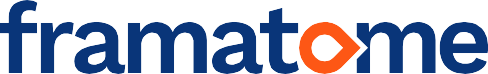 Относно:ПОКАНА ЗА ПАЗАРНА КОНСУЛТАЦИЯ № 51147Доставка на нови абсорбционни охладителни машиниУважаеми Г-н Кирков, В допълнение към информацията, предоставена по време на пазарното проучване през 2022 г., Framatome иска да представи на Вашето внимание следната информация.Размерът на предложените абсорбционни охладителни машини (вж. подробности по-долу) е до голяма степен съпоставим с оборудването, което понастоящем е монтирано в АЕЦ "Козлодуй".Предложените абсорбционни охладители обаче са с твърде големи размери, за да бъдат преместени в сградата като едно цяло оборудване. Ето защо обичайната практика при такива проекти за подмяна е заместващите абсорбционни охладителни машини да се доставят например на три основни части. Всяка от тези части може да бъде преместена в сградата поотделно. Крайното сглобяване се извършва на мястото на окончателния монтаж. За да се потвърди пригодността и драстично да се повиши безпроблемното изпълнение на проекта за всички Страни, въз основа на нашия значителен опит в подобни предизвикателства препоръчваме извършването на предварително транспортно проучване преди изпълнението на самия проект за подмяна. По време на предварителното транспортно проучване ще бъде извършена подробна оценка на транспортния маршрут и ще бъде съставен съответен план за доставка на оборудването. Като необвързваща бюджетна оценка на цената, Framatome изчисли, че цената на такова предварително транспортно проучване възлиза на 14 000 EUR. Framatome с удоволствие ще извърши съответната технико-икономическа оценка и ще предостави съответната обвързваща оферта.Алтернативният проект на абсорбционни охладителни машини няма да доведе до значително изменение в размерите на оборудването. Размерите се определят предимно от необходимия хладилен капацитет. Следователно според нас алтернативните проекти на абсорбционни охладителни машини не предоставят по-изгодна алтернатива.Представеното по-долу техническо предложение за нови абсорбционни охладителни машини се основава на хладилна технология, предоставена от водещ европейски доставчик на ефективни хладилни системи и услуги. Заедно с този партньор Framatome може да реализира проекта за предоставяне на такава ефективна хладилна технология и очакваните дългосрочни услуги за АЕЦ "Козлодуй". Чрез този проект АЕЦ "Козлодуй" ще се възползва изцяло от опита на Framatome в областта на интегрирането на ВКОС оборудване и услуги за атомни електроцентрали и от доказаната способност на нашия партньор за проектиране и производство на най-модерното хладилно оборудване. Нашият партньор, както и Framatome, са водещи компании в съответните си сфери на дейност. Ето защо АЕЦ "Козлодуй" може да разчита на такова партньорство за дългосрочни услуги по техническо обслужване и инженерно осигуряване.Като ориентировъчна информация може да се счита, че очакваният срок за доставка на долуописаните хладилни машини е около 6 до 8 месеца след сключването на договора.Посочената по-долу техническа информация и оценката на цената в груб порядък са предназначени единствено за информация на АЕЦ "Козлодуй" и за целите на настоящото пазарно проучване.С уважение,Framatome GmbH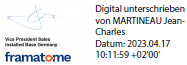 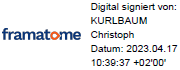 Jean-Charles Martineau	Christoph KurlbaumВицепрезидент продажби	Ръководител отдел “Оферти и преговори”Инсталирани мощности Германия	Инсталирани мощности ГерманияТехническо описание:В следващата таблица е представено сравнение на предварителните данни за съществуващите хладилни машини (изисквания на Клиента) и предложението на Framatome (решение на Framatome). Посочените данни трябва да се разглеждат като предварителна техническа информация и могат да подлежат на съвместно договорени промени след допълнителни обсъждания между АЕЦ "Козлодуй" и Framatome.Примерно техническо сравнение:*Предварителни технически стойностиПредварителна компановка: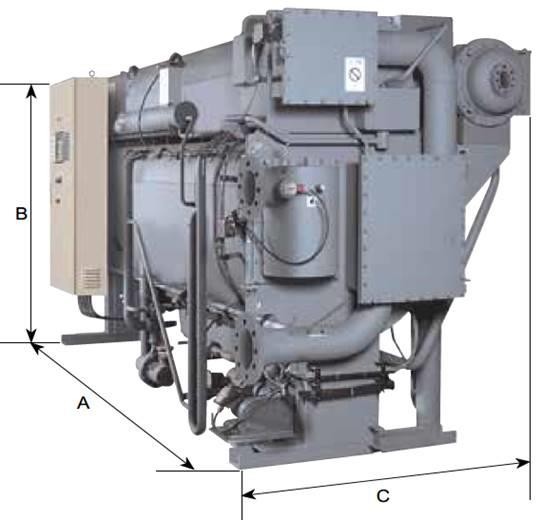 Общо описание на системата:Предложената абсорбционна охладителна машина се състои от следните основни компоненти:Долна част на корпуса, състояща се от изпарител, абсорбер, елиминатор, основна рамкаГорна част на корпуса, състояща се от генератор, кондензатор, нискотемпературен (LT) генератор, елиминатори, фланец за монтиране на взривен дискВисокотемпературен (HT) генераторВисокотемпературни (HT) и нискотемпературни (LT) топлообменнициПомпи (помпи за абсорбент, помпа за хладилен агент, помпа за продувка)Пречиствателен агрегат, включващ бак за съхранение на продувъчен разтвор и допълнителни принадлежностиПароуловителКонтролен панел, включващ контролер с дисплей за данни и допълнителни принадлежностиДатчици и превключватели (напр. налягане или поток охладена вода)Свързващи тръбопроводи и кабелиТехническа консултация:За да изготви по-подробно техническо предложение, Framatome любезно моли АЕЦ “Козлодуй” да разгледа следните технически въпроси:Какви са изискванията по отношение на специфичната за проекта документация (напр. документация за предварително одобрение, производствена документация, ...)?Има ли специални изисквания, по отношение на ядрената индустрия, към хладилните машини, като например:клас на безопасност (абсорбционни охладители за експлоатация или охладители за осигуряване на работата на системи, свързани с безопасността),клас по качество (произтичащи изисквания към системата за управление на качеството)изисквания за квалификация (напр. сеизмични изисквания, условия на околната среда, ...),изисквания към електрическо оборудване и оборудване за СКУ (напр. за шкафове, датчици, софтуер...),	o	изисквания към механичното оборудване (напр. за клапани, топлообменници,...)?Монтаж и въвеждане в експлоатация:Какво ниво на инженерингова работа се очаква?Цялостен монтаж и услуги, свързани с въвеждане в експлоатация или само надзорни дейности?Оценка на цената в груб порядък:Цената, за която Framatome направи оценка в груб порядък за двете гореописани хладилни машини възлиза на около 2 500 000 EUR.Тази оценка включва основен инженерен труд и документация (промишлен стандарт) за некласифицирани охладители в атомна електроцентрала.Тази оценка на цената в груб порядък (ROM) ще бъде обсъдена и могат да бъдат договорени корекции на цените в зависимост от по-нататъшното изясняване на изискванията и споделянето на обхвата (напр. съдействие при монтаж от страна на АЕЦ "Козлодуй").В случай че АЕЦ "Козлодуй" определи допълнителни изисквания за безопасност, качество и квалификация, напр. по отношение на електрическо, СКУ и механично оборудване, тази оценка на цената в груб порядък (ROM) подлежи на ескалация.Framatome GmbHFramatome GmbH, ПК 11 09, Ерланген 91001, Германия“АЕЦ Козлодуй” ЕАДНа вниманието на: Георги Кирков - Главен изпълнителен директорКозлодуй 3321, БългарияИмеMarkus Hupp“АЕЦ Козлодуй” ЕАДНа вниманието на: Георги Кирков - Главен изпълнителен директорКозлодуй 3321, БългарияОтделIBGVD – Развитие на бизнеса“АЕЦ Козлодуй” ЕАДНа вниманието на: Георги Кирков - Главен изпълнителен директорКозлодуй 3321, БългарияТелефон+49 9131 900 96963“АЕЦ Козлодуй” ЕАДНа вниманието на: Георги Кирков - Главен изпълнителен директорКозлодуй 3321, БългарияФакс-“АЕЦ Козлодуй” ЕАДНа вниманието на: Георги Кирков - Главен изпълнителен директорКозлодуй 3321, БългарияМобилен телефон+49 175 9325214“АЕЦ Козлодуй” ЕАДНа вниманието на: Георги Кирков - Главен изпълнителен директорКозлодуй 3321, БългарияИмейлmarkus.hupp@framatome.com“АЕЦ Козлодуй” ЕАДНа вниманието на: Георги Кирков - Главен изпълнителен директорКозлодуй 3321, БългарияВаше писмоПАЗАРНО ПРОУЧВАНЕ No. 51147“АЕЦ Козлодуй” ЕАДНа вниманието на: Георги Кирков - Главен изпълнителен директорКозлодуй 3321, БългарияНаш изходящ номерFRAM-KNPP-2022-03-29-RFM-v3Дата17.04.2023 г.